Российская Федерация                                      Иркутская областьСлюдянский районДУМАКУЛТУКСКОГО ГОРОДСКОГО ПОСЕЛЕНИЯРЕШЕНИЕ«25»   марта  2019г.                           р.п. Култук                                       № 05/19-4Д«О ВНЕСЕНИИ ИЗМЕНЕНИЙ В РЕШЕНИЕ ДУМЫ КУЛТУКСКОГО ГОРОДСКОГО ПОСЕЛЕНИЯ ОТ 24.12.2018г. №23/18-4Д «О  БЮДЖЕТЕ  КУЛТУКСКОГО ГОРОДСКОГО ПОСЕЛЕНИЯ НА 2019 ГОД И НА ПЛАНОВЫЙ ПЕРИОД 2020 И 2021 ГОДОВ»Руководствуясь Бюджетным кодексом Российской Федерации, Федеральным Законом от 06.10.2003г №131-ФЗ «Об общих принципах организации местного самоуправления в Российской Федерации», в соответствии  Положением о бюджетном процессе в Култуком муниципальном образовании  и на основании  Устава Култукского муниципального образования городского поселения, зарегистрированного  Министерством  юстиции РФ по Иркутской области с изменениями и дополнениями от 05.12.2018года регистрационный № RU 385181022018002 ДУМА КУЛТУКСКОГО ГОРОДСКОГО ПОСЕЛЕНИЯ РЕШИЛА:Внести в Решение Думы Култукского городского поселения №23/18-4Д от 24.12.2018г «О бюджете Култукского городского поселения на 2019 год и на плановый период 2020 и 2021 годов» следующие изменения:1.1. Пункт 1 изложить в следующей редакции: «Утвердить основные характеристики бюджета Култукского городского поселения на 2019 год:общий объем доходов в сумме 32 318 745,22 рубля, в том числе безвозмездные поступления в сумме 13 795 299,99 рублей, из них объем межбюджетных трансфертов, получаемых  из областного и районного бюджетов 13 795 299,99 рублей.общий объем расходов в сумме 35 345 760,74 рубля; размер дефицита бюджета в сумме 3 027 015,52 рублей или 16,35 процента утвержденного общего годового объема доходов без учета утвержденного объема безвозмездных поступлений;Установить, что превышение дефицита бюджета Култукского муниципального образования над ограничениями, установленными пунктом 3 статьи 92.1 бюджетного кодекса Российской Федерации осуществлено в пределах суммы снижения остатков средств на счетах по учету средств бюджета Култукского муниципального образования в объеме 1 700 759,38 рублей.Дефицит бюджета Култукского муниципального образования без учета суммы, указанной  в абзаце 5 настоящего пункта в объеме 1 326 256,14 руб. составит 7,16 %.»1.2. Установить прогнозируемые доходы бюджета Култукского городского поселения на 2019 год по классификации доходов бюджетов бюджетной системы Российской Федерации согласно приложению №1 к настоящему решению.1.3. Утвердить распределение бюджетных ассигнований по разделам и подразделам классификации расходов бюджетов на 2019 год согласно приложению №2 к настоящему решению.1.4. Утвердить распределение бюджетных ассигнований по целевым статьям (муниципальным программам и непрограммным направлениям деятельности), группам и подгруппам видов расходов, разделам, подразделам классификации расходов бюджетов на 2019 год согласно приложению №3 к настоящему решению.1.5. Утвердить ведомственную структуру расходов бюджета (по главным распорядителям средств местного бюджета, разделам, подразделам, целевым статьям (муниципальным программам и непрограммным направлениям деятельности), группам и подгруппам видов расходов классификации расходов бюджетов) на 2019 год согласно приложению №4 к настоящему решению.1.6. В пункте 14: « Утвердить предельный объем муниципального долга:на 2019 год цифру «18 514 979,62» заменить на цифру «18 523 445,23».1.7. Утвердить источники внутреннего финансирования дефицита бюджета Култукского городского поселения на 2019 год согласно приложению №5 к настоящему решению.Опубликовать настоящее решение в приложении к газете «Славное море» и опубликовать на официальном сайте администрации Култукского городского поселения.Настоящее Решение вступает в силу со дня опубликования.И.о. главы Култукскогомуниципального образования:                                                                О.А. КовалевПредседатель Думы Култукскогомуниципального образования:                                                                В.В. Иневаткин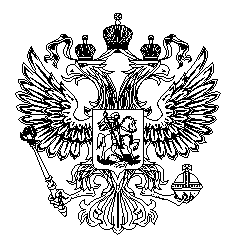 